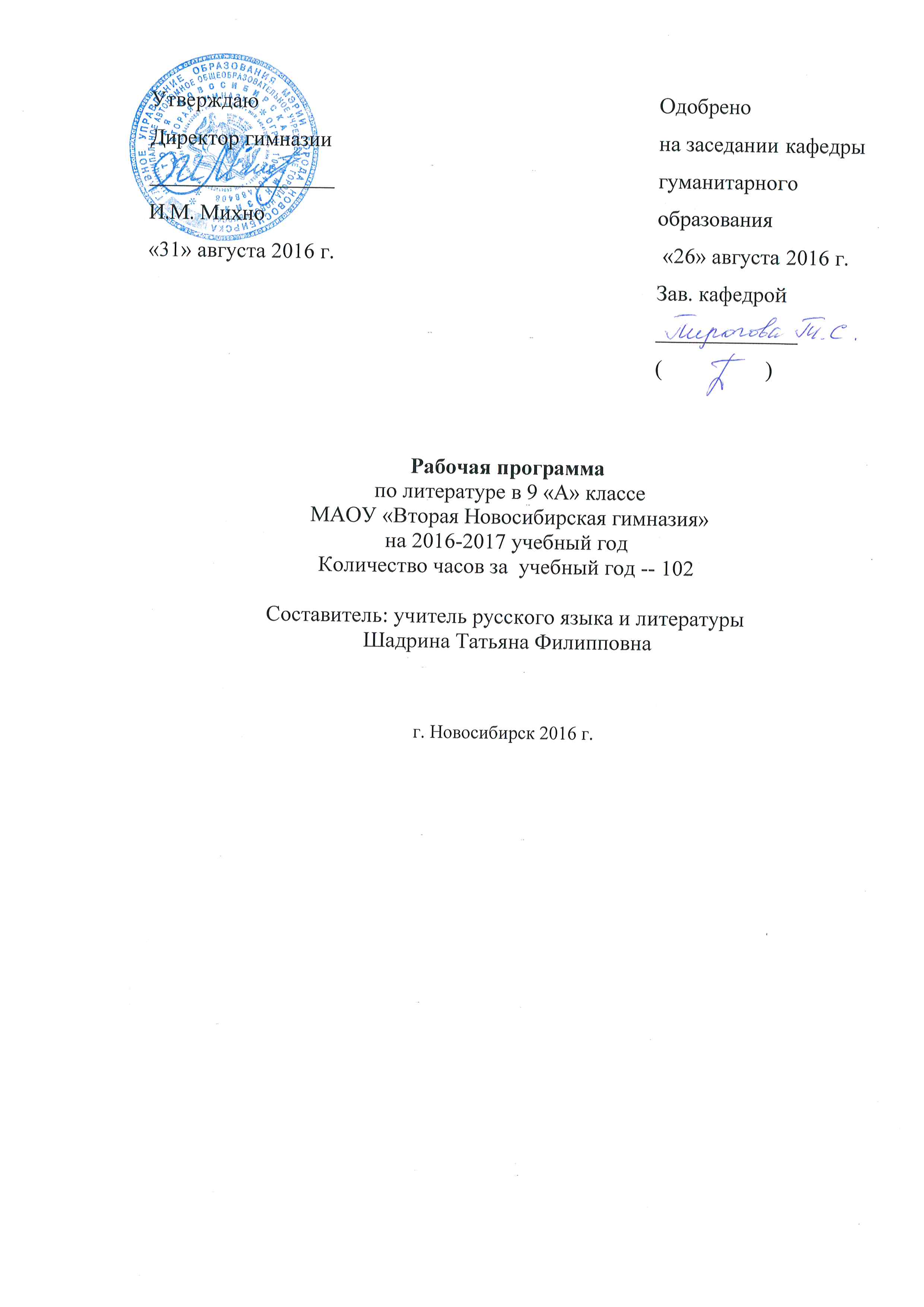 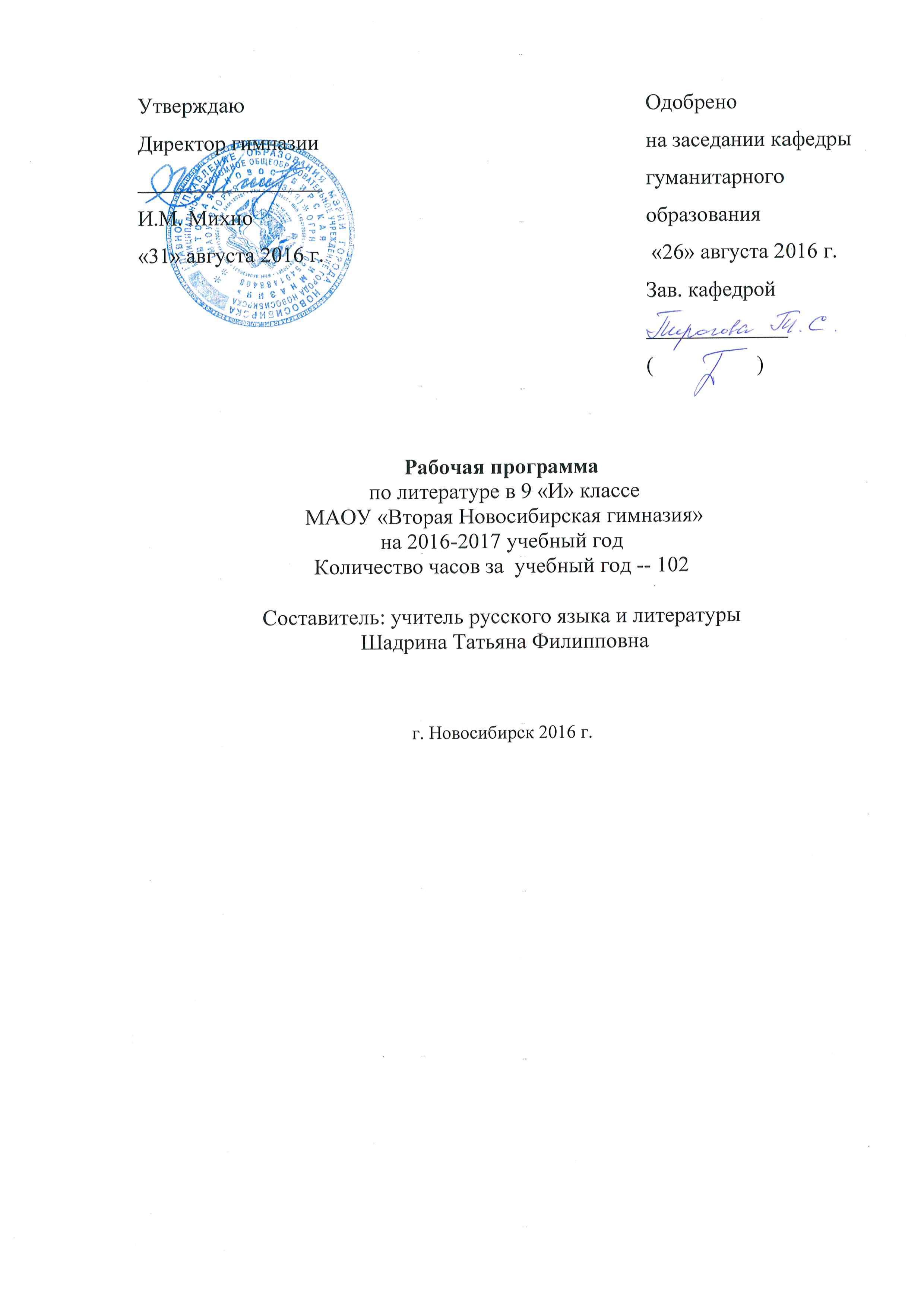 ПОЯСНИТЕЛЬНАЯ ЗАПИСКАВ основу содержания и структуры   календарно-тематического планирования по литературе в 9 «А», «И» классах положена «Программа литературного образования в 9 классе для общеобразовательных учреждений» (базовый уровень) (автор: И.Н. Сухих).Содержание курса на историко-литературной основе составляет чтение и изучение художественных произведений, осмысление их нравственного и эстетического значения для русской культуры в целом и для каждого читателя в отдельности. Соотнесение общечеловеческого и конкретно-исторического подходов дает учащимся возможность обратиться к вечным темам, вечным образам, актуализировать их применительно к своему жизненному и читательскому опыту. Это позволяет приблизить произведения прошлого к современности, усилить их нравственно-эстетическое воздействие на учащихся. Характер организации материала способствует осознанию учащимися специфики историко-культурного процесса от античности до первой половины ХIХ века. Монографические темы дают полноценную картину жизни и творчества писателя. В данном планировании (скорректированном) предусмотрены знакомство с культурной эпохой, обзорное изучение произведений, текстуальное изучение произведений конкретного автора. Предусмотрено также освоение учащимися теоретико-литературных понятий, приобретение навыков анализа художественного текста.Для реализации учебных задач используются следующие методы и технологии: методика «пристального (медленного) чтения», метод критического мышления, различные приемы интерпретации текста, сопоставительный анализ текстов художественных произведений, а также синтез традиционных и инновационных методов изучения художественного текста. Конечная цель изучения литературного произведения - собственное истолкование, интерпретация художественного текста учеником, иными словами, активное включение его аналитических умений и творческих способностей. Очевидно, что при таком подходе к изучению произведения у школьника формируется внутренняя мотивировка исследования, постижения художественного текста. В процессе изучения каждой темы предлагаются различные типы письменных заданий, что позволит учителю осуществить контроль образовательных результатов. В поурочном планировании предусмотрены также возможные уроки внеклассного чтения и развития речи, однако, несмотря на то, что в планировании предложены варианты уроков, для каждой конкретной темы программы учитель может выбирать тему урока самостоятельно, исходя из задач обучения и уровня подготовленности учащихся.Нормативная база преподавания предметаНастоящая программа по русскому языку составлена в  соответствии с требованиями следующих документов:1) Закон Российской Федерации от 29.12.2012 № 273-ФЗ «Об образовании в Российской Федерации»2) Постановление Главного государственного санитарного врача Российской Федерации от 29 декабря 2010 г. № 189 «Об утверждении СанПиН 2.4.2.2821-10 «Санитарно-эпидемиологические требования к условиям и организации обучения в общеобразовательных учреждениях» 3) Согласование на заседаниях предметных кафедр4) Утверждение на педагогическом совете. Протокол от 29 августа 2016г.  №1Обучающиеся, их родители (законные представители) ознакомлены с условиями обучения в рамках стандартов первого поколения (протокол общегимназического родительского собрания № 4 от 09.06.2016), с условиями обучения в рамках федерального государственного образовательного стандарта (протокол № 3 от 01.06.2016).Календарно-тематическое планирование учебного материала Темы итогового сочинения:1.Смысл названия поэмы Н. В. Гоголя «Мертвые души».2.Чичиков в поэме Н. В. Гоголя «Мертвые души».3.Тема дороги в поэме Н. В. Гоголя «Мертвые души».№ учебной неделиНазвание темы, темы уроковКоличество часовпо теме№ урокаПримечания (форма контроля,использование ИКТ и др.)1История и поэзия: кто – кого? Картина мира в зеркале литературы.1102.09Аудио- и видеоматериалы на CD.1История и культура: эпохи  и направления: от античности к литературе нового времени.1203.091Античная литература61Античное искусство и культура. Идеалы античности. Древняя Греция и Рим. Великие поэты Древней Греции. Античный театр. Древнегреческие драматурги: Эсхил, Софокол, Еврипид.1306.091Миф об Эдипе и трилогия Софокла о царе Эдипе.	Трагедия Софокла «Эдип-царь».1409.092,3Вопросы о трагической вине человека и божественной воле. Механическое развитие катастрофы, подготовленное Неведомым, Роком.1510.092,3Композиция трагедии и конфликт. Образ человека на вершине человеческого величия. Орудия Рока. Смысл трагической судьбы.  Эдип как вечный тип.1613.09Проверочные работы, сочинения-миниатюры.2,3Античная лирика. Обзор.17 -16.0916.092,3Урок внеклассного чтения.   Эсхил. «Прометей прикованный». Софокл. «Эдип в Колоне», «Антигона». «Еврипид. «Медея».Овидий. «Метаморфозы». Ж.Ануй. «Антигона», М.Цветаева.«Федра», «Ариадна», «Хвала Афродите». О.Мандельштам. «В Петрополе прозрачном мы умрем…», «Золотистого меда струя из бутылки текла…», А.Ахматова. «Античная страничка».И.Бродский. «Письма к римскому другу»  и др. (по выбору учителя).1817.094Литература средних веков24Данте. Судьба поэта.  «Божественная комедия».  «Ад».19 -20.09-  ---Композиция поэмы. Символика «Божественной комедии». Главный герой. Этическая концепция Данте.11023.09Проверочные работы, сочинения-миниатюры.5, 6Древнерусская литература65, 6История Древнерусского государства. Литература Древней Руси и ее жанры. Памятники древнерусской культуры и литературы.11124.95, 6«Слово о полку Игореве». История открытия и утраты оригинального списка.11227.95, 6Сюжет и композиция «Слова…». Причины и последствия похода князя. Неоднозначность образа князя Игоря. Образы русских князей.11330.09Проверочные работы, сочинения-миниатюры.5, 6«Золотое слово Святослава». Лирическое и эпическое в произведении. Патриотическая идея произведения – единение князей.11401.10Проверочные работы, сочинения-миниатюры.5, 6«Плач Ярославны» и его роль в произведении. Образы природы. Христианское и языческое. Образ автора и авторское отношение к событиям и героям. Художественные средства создания«монументальных образов».11504.10Аудио- и видеоматериалы на CD.5, 6Урок внеклассного чтения.   «Слово о полку Игореве» в переводах русских поэтов В.А.Жуковского, А.Н.Майкова, Н.А.Заболоцкого, В.Чернова и др. А.Ахматова. «И в Киевском храме Премудрости Бога…». В.М.Шукшин. «Экзамен» и  др. (по выбору учителя).11607.107,8Литература эпохи Возрождения67,8Шекспировский вопрос. Образ мира и времени в трагедии. Сонет№ 66 и трагедия Шекспира «Гамлет».11708.107,8Герои трагедии. Идеальный образ человека (отец Гамлета) и его антипод (Клавдий).  Трагическое прозрение персонажей перед гибелью. Смерть Гамлета и ее символическое значение. Гамлет как вечный тип.218 -1911,14.10Проверочные работы, сочинения-миниатюры.7,8Образ Гамлета в трактовке разных эпох. Киноверсии трагедии (Гамлет Козинцева–Смокутновского и Дзеффирелли–Гибсона).12015.10Видеоматериалы на CD.7,8Гамлет и Дон Кихот: мысль и действие. Многоликий Дон Жуан: парадоксы любви. Гамлет, Дон Кихот и Дон Жуан как вечные образы.12118.10Презентации, аудио- и видеоматериалы на CD.Урок внеклассного чтения. Самостоятельное чтение. В.Шекспир.Сонеты, «Король Лир», «Макбет», «Укрощение строптивой»,«Ричард III». И.С.Тургенев. «Степной король Лир», «Гамлет Щигровского уезда». Н.С.Лесков. «Леди Макбет Мценского уезда». А.Ахматова. «Данте» («Он и после смерти не вернулся…»). А.Рембо. «Офелия».М.Цветаева. «Офелия – Гамлету», «Офелия – в защиту королевы». Б.Пастернак.«Гамлет». Д.Самойлов. «Оправдание Гамлета» (по выбору учителя).12221.10Проверочные работы, сочинения-миниатюры, творческая работа.9,10,11Литература эпохи Просвещения. Классицизм99,10,11Век просвещения: в погоне за Европой. Классицизм  как доминирующий метод европейской и русской литературы 1730- 1780-х годов. Принципы классицизма. Иерархия жанров.Правило трех единств. Теоретик классицизма Н.Буало и его поэтический трактат «Поэтическое искусство». Зарубежные писатели-классицисты – Корнель, Расин, Мольер, Лафонтен. Русский классицизм.12322.109,10,11М.В.Ломоносов. «Вечернее размышление о Божием величестве при случае великого северного сияния» и др. М.В.Ломоносов и его новая система русского стихосложения. Теория трех штилей. Литературное творчество Ломоносова как образец русского классицизма. Оды М.В. Ломоносова.224 – 2525,28.10Проверочные работы, сочинения-миниатюры.9,10,11Д.И.Фонвизин. «Недоросль». Классицистическая комедия Д.И.Фонвизина. Правила трех единств и их отражение в комедии. Конфликт между невежеством и просвещением, междуистиной и ложью и участники конфликта. Образы Простаковых и Скотинина. Образ Митрофана. Образы Софьи и Милона, Правдина и Стародума и их художественные функции. Развязка комедии и авторская идея. Современное звучание произведения.226 – 2711-12.11Проверочные работы, сочинения-миниатюры.9,10,11Г.Р.Державин. «Фелица», «Властителям и судиям», «Памятник». Г.Р.Державин и его роль в истории русской литературы. Уроки царям в поэзии Г.Р.Державина. Размышления о роли поэта в жизни общества в стихотворении «Памятник». Композиция стихотворения и его язык как художественные средства выражения авторской позиции.228 – 2915,18.11Проверочные работы, сочинения-миниатюры. Творческая работа.И.В.Гете. «Фауст». Творчество И.В.Гете. Трагедия «Фауст», история ее создания и переводов на русский язык.Средневековые легенды о докторе Фаусте. Композиция произведения, сюжет и конфликт. Образ Фауста – образ творческой личности. Образ Мефистофеля – искусителя Фауста, испытывающего его на верность Богу. Роль образа Маргариты в трагедии.130 19.11 Урок развития речи. Вечные образы и их отражение в искусстве.13122.11Сочинение. Презентация. Проект.12Сентиментализм412Хронология: русское тысячелетие. Русская история под пером Н.М. Карамзина: «История государства Российского».13225.11Аудио- и видеоматериалы, работа с учебником.12Художественные принципы сентиментализма как художественного метода и их воплощение в литературных произведениях.  Русский сентиментализм.13326.1112Н.М. Карамзин «Бедная Лиза». Жанр сентиментальной повести. Открытие мира чувств маленького человека. Образ природы и психологические характеристики героев.234 – 3529.11,02.12Проверочные работы, сочинения-миниатюры.13Романтизм613Исторические и социальные корни романтизма. Концепция двоемирия. Преемственность и полемика с эпохой Просвещения. Жанры романтизма.13603.12Аудио- и видеоматериалы, работа с учебником.13Д.Г.Байрон. «Дон Жуан». Обзорное изучение. Жизнь Байрона и легенды о ней. Поэма «Дон Жуан», образ главного героя как воплощение байронизма. Романтический конфликт романтического героя с миром в поэме.13706.12  13В.А.Жуковский. «Вечер» (элегия), «Невыразимое» (отрывок),«Море» (элегия). произведений поэта.13809.12Сочинения-миниатюры.14Лиризм поэзии Жуковского, условность лирического героя. Элегия, песня, послание, баллада – основные жанры лирики Жуковского. Сложные состояния души, оттенки чувств, романтическо-идеальные представления.13910.1214Баллада «Светлана». В.А.Жуковский как родоначальник140 -13.12Аудио- и видеоматериалы,русского романтизма.работа с учебником.Уроки внеклассного чтения. К.Н.Батюшков. «Мой гений»,«Дружество», «Судьба Одиссея», «К Д<ашко>ву (Мой друг! Я видел море зла…)», «Пробуждение», «Разлука («Гусар, на саблю опираясь…»).Е.А. Баратынский. «Муза (Не ослеплен я Музою моею…)»,«Мой дар убог и голос мой не громок…», «В глуши лесов счастлив один…», «Последняя смерть», «Разуверенье» (по выбору учителя).14116.12Аудио- и видеоматериалы.15,16,17Становление реализма. Александр Сергеевич Грибоедов915,16,17Жизнь и творчество А.С.Грибоедова.142 -17.12Аудио- и видеоматериалы.15,16,17Комедия Грибоедова «Горе от ума», история ее создания, постановок и критических оценок.14320.12Проверочные работы, творческие задания.15,16,17Карикатуры и портреты: 25 глупцов? Конфликт в комедии, его участники, причины и разрешение. Система образов и роль каждого персонажа в конфликте. Смысл названия пьесы.14423.1215,16,17Образ Фамусова и его дома.  Фамусов как отец и как представитель московского дворянского общества. Образ главного героя, его характер, мировоззрение. Жизненные принципы Чацкого и его иллюзии.14524.12Проверочные работы, творческие задания.15,16,17Русский странник: ум с сердцем не в ладу. Любовный конфликт в пьесе и его связь с главным – идейно-политическим. Образ Софьи и причины ее клеветы. Тема женщины в современном Грибоедову обществе и ее воплощение в комедии. Образ Молчалина, его цели и способы ее достижения.246-4727-28.12Инсценирование эпизодов из пьесы Грибоедова.15,16,17Кульминация. Разрешение конфликта в комедии и ее открытый финал. Жанровое своеобразие комедии. Комическое и трагическое в пьесе.  Художественное своеобразие пьесы «Горе от ума», особенности стиха.248-4913-14.01Проверочные работы, творческие задания.15,16,17Семинар по комедии А.С.Грибоедова «Горе от ума». Образ Чацкого в оценке критики.150 17.01Домашнее сочинение.15,16,17Александр Сергеевич Пушкин2518Жизнь и творчество А.С.Пушкина. Лицейский и петербургский периоды творчества.   Дружеская лирика.	Стихотворения«Пирующие студенты», «Разлука» и др.251-5220-21.01Аудио- и видеоматериалы.18Вольнолюбивая лирика поэта: ода «Вольность», «К Чаадаеву»,«Деревня». Юношеские представления Пушкина о свободе и средствах ее достижения. Стихотворение «К Чаадаеву» как выражение представлений юного Пушкина о гражданском долге и свободе. Жанр дружеского послания. Критика крепостничества и разоблачение причин «гибельного позора» в стихотворении«Деревня». Эволюция темы вольности в лирике поэта. «Узник»,«Во глубине сибирских руд», «Стансы», «Из Пиндемонти».253-5424,27.01Проверочные работы, сочинения-миниатюры.19Романтический период творчества. Южная ссылка. Элегия«Погасло дневное светило…» как  визитная карточка пушкинской романтической лирики.  «Цыганы» как романтическое произведение. Связь с произведениями Д.Байрона. Элегия «К морю» как прощание с романтизмом.15528.01Аудио- и видеоматериалы. Проверочные работы, сочинения-миниатюры.19Дом как чужбина: Михайловское и две столицы. Ссылка с Михайловское. Лирика. Трагедия «Борис Годунов». Пушкин и декабристы.  Стихотворения «19 октября» (1825 г.), «Мой первый друг…» и др.15631.01Проверочные работы, сочинения-миниатюры.20Любовная лирика Пушкина. К***(«Я помню чудное мгновенье...»), «На холмах Грузии лежит ночная мгла…», «Не пой, красавица, при мне…», «Мадонна» и др.15703.02Сочинения-миниатюры.20Болдинская осень. Лирика: «Дорожные жалобы», «Стихи, сочиненные ночью во время бессонницы» и др. «Повести Белкина» как начало новой русской прозы.  «Опыты драматических изучений»:  маленькие трагедии.15804.02Аудио- и видеоматериалы. Сочинения-миниатюры.21Петербург и служба. Философская лирика Пушкина. «Пора, мой друг, пора», «Анчар», «Элегия» (1830 г.), «Вновь я посетил…» и др.15907.0221Тема поэта и поэзии. «Пророк» как высшее назначение поэта. «Я памятник себе воздвиг нерукотворный…».  Дуэль и смерть поэта.16010.02Аудио- и видеоматериалы, работа с учебником.21Трагедия «Моцарт и Сальери». Философские вопросы в«Моцарте и Сальери».16111.0222Уроки развития речи. Сочинение по лирике А.С. Пушкина.262-63  1444141414,17.02Классное сочинение.Роман в стихах «Евгений Онегин».  Большое стихотворение: 7 лет 4 месяца 17 дней. История создания и композиция. Особенности жанра: роман в стихах.16418.02Аудио- и видеоматериалы, презентация.Роман как «энциклопедия» русской жизни 20-х гг. XIX века. Экспозиция героя. Онегин и Автор в 1 главе романа.16521.0223Образы персонажей:  Онегин и Ленский. Онегин и Татьяна. Татьяна и Ольга (2 – 3 главы романа). Авторское отношение к героям и художественные средства его выражения.16624.02Проверочные работы, сочинения-миниатюры.23Роман героев: парадоксы любви. Истоки характера героини. Письмо Татьяны. Провинциальная барышня и светский молодой человек. «Проповедь» Онегина.16725.02Творческие задания.23Дуэль Онегина и Ленского. Место образа Владимира Ленского в структуре романа.16828.02Проверочные работы, сочинения-миниатюры.24Рифма романа: письмо Онегина, «отповедь» Татьяны.  Русский человек на rendez-vous. Онегин и Татьяна в финале романа.16903.0324Пушкинский Петербург,  пушкинская Москва и провинция как миры русской жизни 20-х гг. XIX века. Пушкинская и грибоедовская Москва. Фонвизинские мотивы в описании деревни.17004.03Творческие задания.24«Роман Автора»: «Евгений Онегин»  как своеобразный пушкинский дневник, энциклопедия души. Лирические отступления и их роль в романе.17107.03Проверочные работы, сочинения-миниатюры.25Роман романов: энциклопедия русской литературы. «Евгений Онегин» в контексте последующей русской литературы.Онегинская строфа.17210.03Аудио- и видеоматериалы, работа с учебником.25Семинар. Литературные критики и писатели о романе А.С.Пушкина.  Ф.М.Достоевский. «Пушкин» (очерк). В.Г.Белинский. «Сочинения Александра Пушкина. Статьи восьмая и девятая». А.Ахматова. «О Пушкине», А.А.Блок. «О назначении поэта». Ю.Айхенвальд. «Силуэты русских писателей (Пушкин)». В.В.Набоков. «Пушкин, или Правда и правдоподобие».17311.03Составление плана, тезисов, конспекта.25Урок развития речи. Подготовка к сочинению по роману А.С. Пушкина «Евгений Онегин».17414.03Домашнее сочинение.Урок внеклассного чтения. М.Булгаков. «Пушкин («Последние дни»)». А.Ахматова. «Смуглый отрок бродил по аллеям…»,«Пушкин». М.Цветаева. «Стихи к Пушкину».  Д.Самойлов.«Пестель, Поэт и Анна». Б.Окуджава. «Не представляю Пушкина без падающего снега…», «На фоне Пушкина», «Александру Сергеевичу хорошо…» и др. (по выбору учителя).17517.03Творческие задания. Проекты: выпуск литературной газеты или журнала. Подготовка заочной (виртуальной) экскурсии.26Михаил Юрьевич Лермонтов1626«Биография нищенская» (А. Блок)? Жизнь и творчество М.Ю.Лермонтова.17618.03Аудио- и видеоматериалы, работа с учебником.26«Еще неведомый избранник»: лирический герой Лермонтова. Лирика: «Один среди людского шума…», «Ночь», «Дай руку мне, склонись к груди поэта…», 1831-го июня 11 дня и др.Мотивы одиночества, странничества и изгнанничества.17721.03Проверочные работы, сочинения-миниатюры.27Тема поэта и поэзии. «Смерть поэта».  Образ Пушкина в стихотворении «Смерть Поэта», авторское осмысление причин гибели Пушкина. Романтический вызов Лермонтова свету как главному виновнику трагедии.  «Пророк» Лермонтова как литературное продолжение «Пророка» Пушкина. Образы пророков и их назначение в стихотворениях.  «Поэт» как размышление о смысле поэтического творчества.278-7931.03-01.04Проверочные работы, творческие задания.27Тяжба с миром: любовь и ненависть. Тема судьбы поколения. Вызов светскому обществу. Лирика: «Отчего», «Благодарность»,«Дума», «Монолог», «Как части пестрою толпою окружен…».280-8104, 07.04Проверочные работы, сочинения-миниатюры.28Поиски выхода: земля и небо. Лирика: «Когда волнуется желтеющая нива…»,  «Молитвы» (1837) «Молитва» (1839),«Родина», «Выхожу один я на дорогу…». Тема поиска гармонии и примирения с Создателем в лирике Лермонтова.18208.0428«Герой нашего времени». История создания романа. «Герой нашего времени» как социально-психологический роман и как портрет поколения. Авторская позиция и авторское отношение к поколению в стихотворении «Дума» и в романе.18311.04Проверочные работы, творческие задания.Аудио- и видеоматериалы, работа с учебником.29Два предисловия – Лермонтова к роману и повествователя- офицера – к «Журналу Печорина» и их художественные функции. Особенности композиции романа в новеллах, система повествователей и роль композиции в воплощении авторского замысла.284-8514-15.04Творческие задания.29Странный человек: образ главного героя в разных ситуациях и восприятиях. Печорин как романтический герой реалистического романа. Новеллы «Бэла» и «Максим Максимыч».286-8718,21.04Проверочные работы.30Внутренний человек: парадоксы психологизма. «Журнал Печорина». Новелла «Тамань».18822.0430Новелла «Княжна Мери». Исповедь «сына века». Печорин в отношениях с женщинами и светским обществом.  Печорин и Грушницкий.18925.04Проверочные работы, сочинения-миниатюры.30Смысл заключительной новеллы «Фаталист» и ее роль в контексте романа. Итоги судьбы Печорина.19028.04313131Урок развития речи. Сочинение по роману М.Ю. Лермонтова«Герой нашего времени».19129.04Сочинение.Николай Васильевич Гоголь11Жизнь и творчество Н.В.Гоголя. Сборники «Вечера на хуторе близ Диканьки», «Миргород».19205.05Аудио- и видеоматериалы, работа с учебником.Поэма: Гомер, Данте, Сервантес и Чичиков.  Замысел «Мертвых душ» и история работы над произведением. Поэма в прозе и ее жанровые особенности: синтез жанров.19306.0532Первые страницы «Мертвых душ» как  экспозиции поэмы. Структурные элементы гоголевской книги. Хронотоп (пространство и время) поэмы.19412.05Помещичьи главы «Мертвых душ»: «свое задание и свой предмет». Галерея образов помещиков, структура образов и295-9613,16.05Проверочные работы, сочинения-миниатюры.система представления. Роль пейзажа и интерьера в создании образов-персонажей. Образы чиновников и их роль в раскрытии авторской идеи.33Герой: подлец-приобретатель или воскресшая душа? Предприятие Чичикова, его смысл.  История становления характера героя и ее композиционная функция. Насмешка, ирония, сарказм – оттенки авторского смеха.19719.05Творческие задания.33Образ Автора. Своеобразие языка Гоголя, особенности синтаксиса и лексики.19820.05Аудио- и видеоматериалы, работа учебником.33Образ русского народа, художественные средства его создания.«Повесть о капитане Копейкине» и ее роль в раскрытии авторской идеи.19923.0533Образы-символы и их художественная роль. Открытый финал произведения и его художественная идея. История создания и сожжения второго тома «Мертвых душ».1100Творческие задания.34Конференция. Литературная критика о творчестве Н.В.Гоголя.1101Составление плана, тезисов, конспекта.34Уроки развития речи. Сочинение по поэме Н.В. Гоголя«Мертвые души».2102-103Классное сочинение.